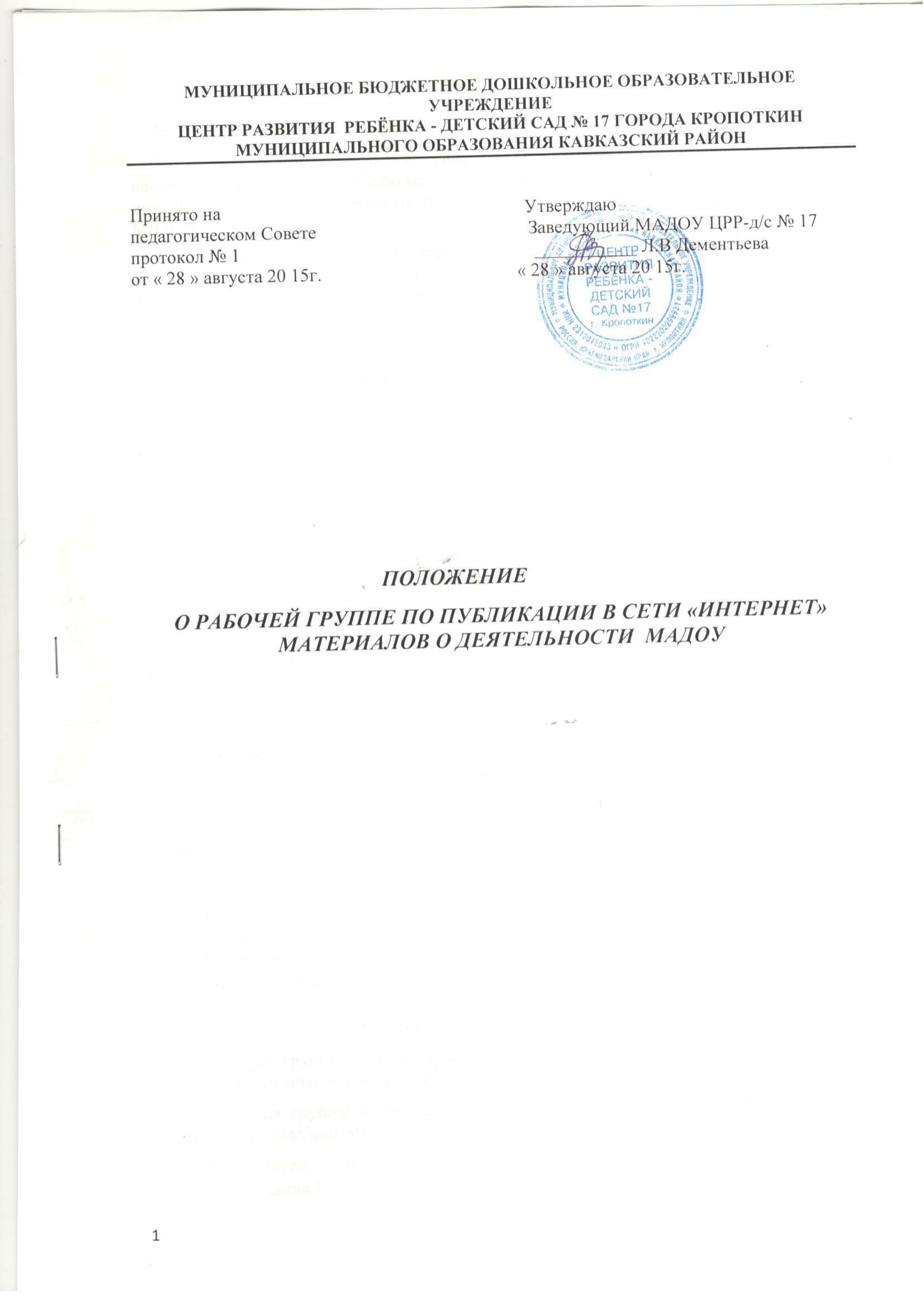 1.  Общие положения1.1. Настоящее положение о  рабочей группе разработано для муниципального автономного дошкольного образовательного учреждения центр развития ребенка – детский сад № 17 г. Кропоткина муниципального образования Кавказский район   (далее МАДОУ)1.1. Рабочая группа (далее – Группа)  по публикации в сети «Интернет» материалов о деятельности МАДОУ создана в целях обеспечения своевременности и достоверности размещаемой на сайте МАДОУ информации.1.2. Группа создаётся на период создания сайта МАДОУ и поддержания его регулярного функционирования.1.3. Группа в своей деятельности руководствуется законами и иными актами Российской Федерации, а также настоящим Положением.1.4. Состав Группы формируется из работников МАДОУ  и утверждается приказом заведующего.1.5. Возглавляет группу заместитель заведующего по ВМР.2.Задачи рабочей группы2.1.Основными задачами рабочей группы являются:- разработка сайта МАДОУ и его разделов;- сбор информации о деятельности МАДОУ и публикация ее на сайте;- размещение на сайте нормативных документов, регламентирующих деятельность МАДОУ;- регулярное обновление на сайте информации о деятельности МАДОУ и нормативных документов;- обновление на сайте и в открытых базах данных информации, предоставляемой в электронном виде,  об услугах МАДОУ.3. Функции рабочей группыГруппа в целях выполнения возложенных на неё задач:- осуществляет сбор информации;- информирует заведующего МАДОУ о подготовленных для публикации на сайте материалов;- располагает материалы на сайте, после согласования с руководителем группы и утверждения их заведующим МАДОУ;- принимает решения в пределах своей компетенции по рассматриваемым вопросам.4. Порядок работы рабочей группы4.1. Рабочая группа является коллегиальным органом. Общее руководство Группы осуществляет руководитель группы.4.2. В состав группы входит специалист, владеющий навыками работы с сайтом и электронными документами.4.3. Руководитель группы:- ведет заседания Группы;-отчитывается о деятельности Группы перед заведующим МАДОУ и по поручению заведующего  – перед коллегиальными органами районного отдела образования.4.4. Члены Группыобязаны:- присутствовать на заседаниях;- голосовать по обсуждаемым вопросам;- исполнять поручения, в соответствии с решениями Группы.имеют право:- знакомиться с материалами и документами, поступающими в Группу;-вносить на рассмотрение Группы предложения, статистическую информацию, аналитические данные, связанные с деятельностью группы;- ставить на голосование предлагаемые ими вопросы.4.5. Вопросы, выносимые на голосование, принимаются большинством голосов от численного состава Группы.5. Права рабочей группыГруппа имеет право:- вносить на рассмотрение заведующего  МАДОУ вопросы, связанные с публикацией в сети Интернет;- вносить предложения и проекты решений по вопросам, относящимся к компетенции Группы;- выходить с предложениями к заведующей , относящимися к компетенции Группы;- приглашать для принятия участия в работе Группы педагогических работников МАДОУ;- привлекать иных специалистов для выполнения отдельных поручений.6. Ответственность рабочей группыГруппа несет ответственность за:- достоверность опубликованной на сайте  и в открытых базах информации;- своевременность представления информации на сайте и в открытых базах данных;- компетентность принимаемых решений. 7 . Заключительные положения.7.2.Срок действия настоящего Положения не ограничен. Положение действует до принятия нового.